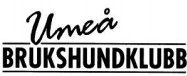 Extra årsmöte 20210524 klockan 18.30FÖRSLAG PÅ DAGORDNING Mötets öppnande  Justering av röstlängdVal av ordförande för mötetStyrelsens anmälan om protokollförare vid mötetVal av justerareVal av rösträknareBeslut om närvaro- och yttranderättFråga om mötet blivit utlyst enligt gällande regelverkFastställande av dagordningenBeslut om rambudgetFyllnadsval enligt valberedningens förslagBeslut om omedelbar justering av p. 9 och 10.Mötet avslutasValberedningens förslagLedamot3  Emma Rezai (Nyval-1år)Suppleant1 Maria Boström (Fyllnadsval-1år)Suppleant2 Anna Snäll (Nyval-2år)Ordinarie revisor Owe Jonsson (1år)Budget 2021Budget 2021Budget 2021Intäkter 2021Kostnader 2021budgeterat resultat 2021Inriktning 2022Bruks36 00034 3001 7001 700IGP7 1005 2301 8701 870Lydnad70 05058 00012 05012 050Agility213 000191 54021 46021 460Hundägargruppen*62 05036 70025 35025 350Draghund0000Tjänstehund/patrullhund0000RUS Test&Beskrivning0000RUS Utställning0000Stuga/kök26 00020 0006 0006 000Plan&material12 00020 000-8 000-8 000PR/info0000Vindelälvsdraget*281 000274 0007 0007 000Rallylydnad36 00022 02513 97513 975Freestyle*29 30029 30000Styrelsen122 300225 355-103 055-103 055Loboohallen355 000187 500167 500167 500Nosework58 00054 4003 6003 600Totalt inkl Vindelälvsdraget1 307 8001 158 350149 450149 450Totalt exkl Vindelälvsdraget1 026 800884 350142 450142 450*samma siffror som 2020*samma siffror som 2020*samma siffror som 2020